Целями конкурса являются выявление лучших педагогов с целью пропаганды их педагогического опыта - результатов профессиональной деятельности работников образования, культуры, социальной сферы (программ, презентаций), предоставление авторам работ возможности соревноваться со своими коллегами в масштабах, выходящих за рамки региона, не выезжая из него (дистанционно), обобщение и распространение педагогического опыта, повышение квалификации учителей.Участие в Конкурсе регламентируется «Положением о Международном конкурсе педагогического мастерства «Моя педагогическая профессия».I. Конкурс проводится по следующим направлениям и номинациям:Направление 1. Программы, способствующие развитию детей во внеурочное время (программы дополнительного образования детей, внеурочной деятельности детей, факультативов, элективных курсов).Номинация 1.1. «Программы дополнительного образования детей» (для детей 4-6 лет) (код 1)Номинация 1.2. «Программы дополнительного образования детей» (для детей 7-10 лет) (код 2)Номинация 1.3. «Программы дополнительного образования детей» (для детей 11-14 лет) (код 3)Номинация 1.4. «Программы дополнительного образования детей» (для детей 15-17 лет) (код 4)Номинация 1.5. «Программы внеурочной деятельности младших школьников» (для детей 1-4-х классов) (код 5)Номинация 1.6. «Программы факультативов» (для детей 5-9-х классов) (код 6)Номинация 1.7. «Программы элективных курсов» (для учащихся 9-11-х классов) (код 7)Направление 2. Презентации и их роль в образовательном процессе.Номинация 2.1. Презентации в урочной деятельности (код 8)Номинация 2.2. Презентации во внеурочной деятельности (код 9)Номинация 2.3. Презентации в воспитательном процессе (код 10)Номинация 2.4. Презентации в работе с родителями (код 11)Номинация 2.5. Презентации в методической работе (код 12)Направление 3. Методические разработки.Номинация 3.1. Педсовет (код 15)Номинация 3.2. Урок (код 16) Номинация 3.3. Классный час. (код 17)Номинация 3.4. Работа с родителями (код 18)Номинация 3.5. Внеклассное мероприятие (код 19)Номинация 3.6. Дополнительное образование детей (код 20)Сроки проведения Конкурса:Форма заявки и требования к ее оформлению. Заявка высылается по электронной почте непосредственно в Оргкомитет. Названия файла по фамилии участника конкурса. ЗАЯВКА НА УЧАСТИЕ В VIII МЕЖДУНАРОДНОМ КОНКУРСЕ ПЕДАГОГИЧЕСКОГО МАСТЕРСТВА «МОЯ ПЕДАГОГИЧЕСКАЯ ПРОФЕССИЯ»¹Номера кодов региона доступны на сайте Центра научной мысли в разделе «Методический раздел».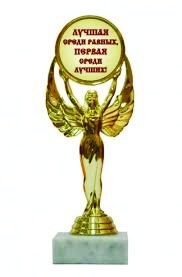 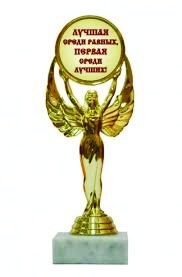 Правила участия в Конкурсе.Условия участия в Конкурсе регламентируется Положением о Международном конкурсе педагогического мастерства «Моя педагогическая профессия», проводимого Центром научной мысли. Данное положение размещено на сайте Центра научной мысли в разделе «Документы». Финансовые условия участия в КонкурсеОплата за участие в конкурсе в одной номинации производится по динамическим тарифам:Тариф 1. Стоимость участия в конкурсе 700 руб. - при подаче заявки и оплаты участия в конкурсе с 29.03.2021 г. по 09.04.2021 г.Тариф 2. Стоимость участия в конкурсе 900 руб. - при подаче заявки и оплаты участия в конкурсе 10.04.2021 г. по 20.04.2021 г.Цены указаны за одно направление, если участие предусмотрено не в одном направлении и номинации, то стоимость за участие в каждом последующем направлении и номинации – 300 руб. За каждого соавтора доплачивается 200 рублей. Стоимость каждого дополнительного диплома 265 руб. По итогам участия в Конкурсе каждый участник получит диплом победителя или участника конкурса, стоимость диплома включена в регистрационный взнос (соавтору диплом заказывается отдельно).Для жителей ближнего и дальнего зарубежья, ввиду больших затрат на почтовые расходы, стоимость участия в конкурсе увеличивается на 200 рублей.Каждый участник может получить медаль или кубок по итогам участия в конкурсе.После отправления заявки на участие в Конкурсе по электронной почте в ответ Вам будет выслано уведомление, в котором будут указаны реквизиты для оплаты. Просьба до получения ответа Оргкомитета заранее участие в Конкурсе не оплачивать.VI. Контрольные даты VII. КонтактыЦентр научной мысли www.tagcnm.ruИнформация о Конкурсе представлена в разделе «Конкурсы для учителей»Контакты: Губе Вероника Игоревна, ведущий специалист Центр научной мысли. Главный офис тел. 8(8634) 391-470, с 900ч. до 1800ч., перерыв с 1300 до 1400 (по будням). Заявки на конкурс и вопросы по конкурсу направлять по электронной почте konkurs@tagcnm.ru , с пометкой «Конкурс «Моя педагогическая профессия».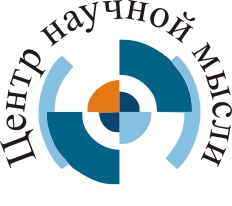 www.tagcnm.ruИНФОРМАЦИОННОЕ ПИСЬМОЦентр научной мысли (г. Таганрог) приглашает Вас принять участиев VIII Международном конкурсе педагогического мастерства«Моя педагогическая профессия»(29.03.2021 г.-20.04.2021 г.)ЭтапыСрокиПодготовительный (отправка заявки, оплата регистрационного взноса)29.03.2021 г. -  20.04.2021 г.Основной (отправка работ)По мере готовности работы (после оплаты) до 27.04.2021 г.Заключительный (оценка работ, подведение итогов конкурса)12.05.2021 г.I. Данные об участнике конкурсаI. Данные об участнике конкурсаI. Данные об участнике конкурсаФамилия, имя, отчество (полностью) участника конкурсаНомер и наименование номинацииКод номинации (указывается обязательно)Полное наименование (без сокращения) места работыДолжностьПочтовый адрес участника с почтовым индексом (на этот адрес будет отправлен диплом заказным письмом)Код региона (аналогичен автомобильным)1Телефон домашний (с кодом населенного пункта)Телефон мобильный (например, 79000000000)E-mailII.Данные о заказе дополнительных услугII.Данные о заказе дополнительных услугII.Данные о заказе дополнительных услугНазвание услугиЦена за ед.(да, нет)Смс-информирование об отправке наградных материалов (Рекомендуется!) (Только для жителей России)65 руб.Справка, подтверждающая участие в конкурсе 165 руб.– для жителей России205 руб. – для жителей зарубежьяМедаль2 участника конкурса 1500 руб. для жителей России1700 руб. – для жителей зарубежьяКубок3 участника конкурса 1400 руб. для жителей России1500 руб. – для жителей зарубежьяПодавая заявку для участия в конкурсе участник ознакомлен(а) со следующими документами: 1. Публичный договор-оферта о предоставлении услуг (публичная оферта) доступном на сайте www.tagcnm.ru в разделе документы.2.Памяткой участника конкурса.Подавая заявку для участия в конкурсе участник ознакомлен(а) со следующими документами: 1. Публичный договор-оферта о предоставлении услуг (публичная оферта) доступном на сайте www.tagcnm.ru в разделе документы.2.Памяткой участника конкурса.Подавая заявку для участия в конкурсе участник ознакомлен(а) со следующими документами: 1. Публичный договор-оферта о предоставлении услуг (публичная оферта) доступном на сайте www.tagcnm.ru в разделе документы.2.Памяткой участника конкурса.Подавая данную заявку, я даю согласие на обработку моих персональных данных, указанных мною на этой странице Подавая данную заявку, я даю согласие на обработку моих персональных данных, указанных мною на этой странице Подавая данную заявку, я даю согласие на обработку моих персональных данных, указанных мною на этой странице Мною проведена предварительная калькуляция расходов по оплате за участие в конкурсе, обязуюсь произвести оплату за участие в конкурсе, согласно высланному уведомлению, в течение 3-х дней.Мною проведена предварительная калькуляция расходов по оплате за участие в конкурсе, обязуюсь произвести оплату за участие в конкурсе, согласно высланному уведомлению, в течение 3-х дней.Мною проведена предварительная калькуляция расходов по оплате за участие в конкурсе, обязуюсь произвести оплату за участие в конкурсе, согласно высланному уведомлению, в течение 3-х дней.2Медаль выполнена из сплавов металла, покрытие под античное золото или серебро, толщина медали 3 мм, диаметр 70 мм. В обечайке медали есть отверстие для крепления. Медаль упакована во флокированную коробочку, красную или синюю, внутри которой флокированный ложемент и текстильная обшивка крышки. Поздравительный текст печатается на гладком металлическом (под золото или серебро) вкладыше диаметром 50 мм.3Кубок представляет собой фигуру с держателем медали из металлизированного пластика на мраморном пьедестале. Высота кубка 18,5 см.  На медали полноцветная печать (на металлическом вкладыше). 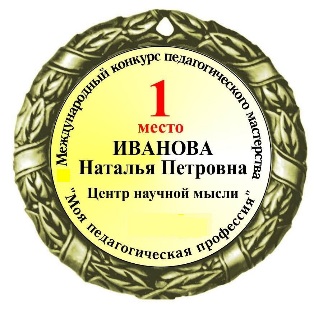 - прием заявокС 29 марта – 20 апреля 2021 г.- прием работПо мере готовности работы до 27 апреля 2021 г.- сроки оплатыВ течение 3-х дней после получения подтверждения Оргкомитета Конкурса- объявление результатов конкурса12 мая 2021 г.